I COBAS SCUOLA IN PIAZZA IL 20 SETTEMBRE CON PASA GROSSETO IN PIAZZA SOCCI ORE 17,30I Cobas scuola indicono, con Priorità alla Scuola, i presidi del 20 settembre in varie città per:la riduzione del numero degli alunni per classe (massimo 20; 15 in presenza di alunni diversamente abili); l’assunzione di tutti i docenti con 3 anni di servizio e degli Ata con 2; l’abbandono dell’algoritmo per assunzioni e supplenze con convocazioni in presenza; la revisione dei criteri per l’organico ATA (aumento continuo delle competenze richieste agli amministrativi; spazi da gestire e numero di esonerati dalle pulizie per i collaboratori; estensione dei laboratori informatici al primo ciclo per i tecnici); investimenti massicci nell’edilizia scolastica e nel trasporto pubblico, con interventi sia immediati che di lungo periodo, per garantire effettivamente la scuola in presenza e in sicurezza; il rinnovo del CCNL, scaduto da 3 anni, con un significativo recupero per tutti del potere d’acquisto degli stipendi, calato del 20 % negli ultimi decenni; il ruolo unico per i docenti di ogni ordine di scuola;dire NO alla didattica delle competenze addestrative (che ha prodotto solo analfabetismo cognitivo) e per una nuova scuola che punti allo sviluppo degli strumenti cognitivi; dire NO ai tentativi di rendere strutturale il ricorso alla DAD e all’uso di piattaforme informatiche private e SI all’uso di piattaforme e archivi dati pubblici;  dire SI alla campagna di vaccinazione volontaria e NO al green pass a scuola con sanzioni incostituzionali; chiedere tamponi salivari gratuiti e con efficacia settimanale per chi non può o non vuole vaccinarsi; presidi sanitari nelle scuole per valutare l’andamento della pandemia e tutelare la salute di lavoratori e studenti;Su questi obiettivi per la scuola la Confederazione Cobas ha indetto loSCIOPERO GENERALE UNITARIO DI TUTTE LE CATEGORIE PER L’11 OTTOBREinsieme a tutto il sindacalismo di base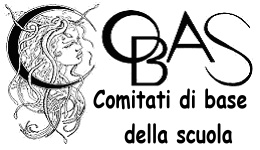 COBAS - Comitati di Base della ScuolaSede nazionale: viale Manzoni, 55 - 00185 Romainternet: www.cobas-scuola.it e-mail: mail@cobas-scuola.orgvia Aurelia, 9 Grosseto – Tel./fax 0564 28 190 segr. tel.e-mail cobas.scuola.grosseto@gmail.comcell. 331 589 79 36